          IMHA Board Meeting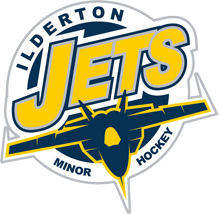        Tuesday, Oct. 23, 2018	        Minutes – Approved Nov. 20, 2018Directors in AttendanceBrian Heessels 		Candace Philpitt	Randy Sheaves 		Paul WalkomSue Lidbetter 		Jason BearTodd Copeland		Mark SchramScott Parker		Tichelle SchramGrant McNair 		Mike HardingChris Dixon		Guest – Glenn MacKinnonBH made a motion to begin the meeting.  2nd by CP.  Carried. PW made a motion to accept the minutes from Oct. 9, 2018.  2nd by RS.  Carried.RS made a motion to accept the following cheques for processing.  2nd by GM.  Carried. Ford Keast LLP $7345.00 ( F16 & F18 Audit)Player Refund $400.00OWHA $10772.00 (League Fees)Glenn from Ford Keast reviewed the draft OMHA financial statements year ended June 20, 2018.  It was suggested to separate some expense and revenue lines to provide more detail of the transactions to the membership.  BH made a motion to accept the financial statements with the above amendments.  2nd by PW.  Carried.  ACTION – RS to post these financial statements on the OMHA website.TC provided an update on the Tyke program.  Teams, coaches, lead instructors have been established.  Smaller nets have been ordered.  There is a need to further develop the goalie positions at this level.  Consideration of purchasing 3 full sets of goalie equipment and having a director role on the board specifically for the IDP should be considered for next season.MH shared that the fundraising committee has been determined with 9 members who will assist with all fundraising events.  The details for Lucan Irish Game scheduled for Nov. 10th were reviewed.  MH made a motion to approve the ticket prices for the Lucan Irish game to be $5 for adults, $2 for high school students and public school students free.  2nd by PW.  Carried.TC sent a letter on behalf of the IMHA board to the members of the Midget Shamrock/LM teams as follow up to their concern of large number of players per team.TC – the Gender Identity and Expression Preseason Charts are the responsibility of each team to collect and have parents sign.  ACTION – MS will forward this information to each coach.  A copy of the collected signatures will be kept by the IMHA secretary.RS reviewed all outstanding registration fees.  A deadline of November 15th was established as payment due or player will not be able to skate.CP has completed all the OMHA rostersJB attended the Tyke scheduling meeting with IMHA teams scheduled for 3 games per team between January – March.  TS – all police checks are due by Oct. 31, 2018  RS reported that Ford Keast is charging IMHA $3250.00 per year for their fees with is a slight reduction.  Next meeting Nov. 20 @ 8:00 pm.CP made a motion to adjourn. 2nd by MS. Carried.